2017-2018 Varsity Soccer Schedule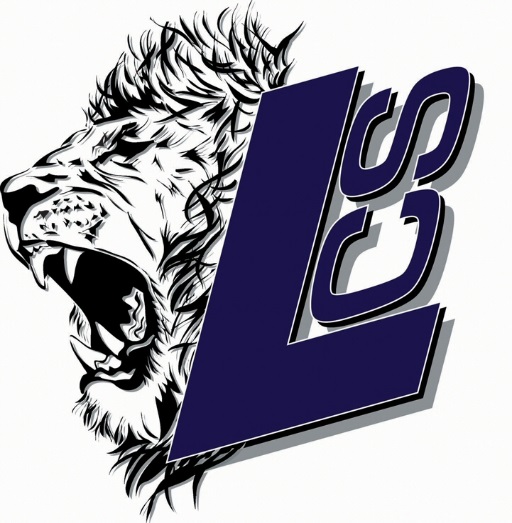 Date/Day		Opponent			Time			         H/A11/14 Tues 		Northside Christian 		4:00				H11/16 Thurs 		Keswick Christian 		4:00				H11/28 Tues 		Seven Rivers Christian 	6:00				A11/30 Thurs 		Canterbury 			4:00				H12/05 Tues 		Hernando Christian 		4:00				H12/07 Thurs 		Pepin Academy 		4:00				H12/12 Tues 		Seven Rivers Christian 	4:00				H12/14 Thurs 		Pepin Academy 		4:00				A12/18 Mon 		Academy at the Lakes 	4:00				A01/09 Tues 		Keswick Christian 		6:00				A01/16 Tues 		Northside Christian 		6:00				A01/18 Thurs 		Academy at the Lakes 	4:00				H01/19 Fri 		Bradenton Christian 		4:00				A01/22 Mon 		Admiral Farragut Academy 	4:00				H 01/25 Thurs 		Canterbury 			6:00				A01/26 Fri 		Hernando Christian 		4:00				A